Winter Fancy Food Show 2024　鳥取県企業ブース出品企業 募集要領鳥取県産業振興機構では、西海岸最大級の高級食品見本市【Winter Fancy Food Show 2024】のジェトロジャパンパビリオンに出展し、北米市場への販路開拓を目指す食品事業者の皆様を支援いたします。是非、この機会をご活用ください。□募集要項□応募方法□参考情報　・Winter Fancy Food Show 2024ジャパンパビリオン　出品者募集https://www.jetro.go.jp/events/afb/42913164399b455e.html・Winter Fancy Food Show 2024ジャパンパビリオン 出品案内書　https://www.jetro.go.jp/ext_images/_Events/afb/WFFS24/Brochure_1.pdf□申込・問合せ先【別紙】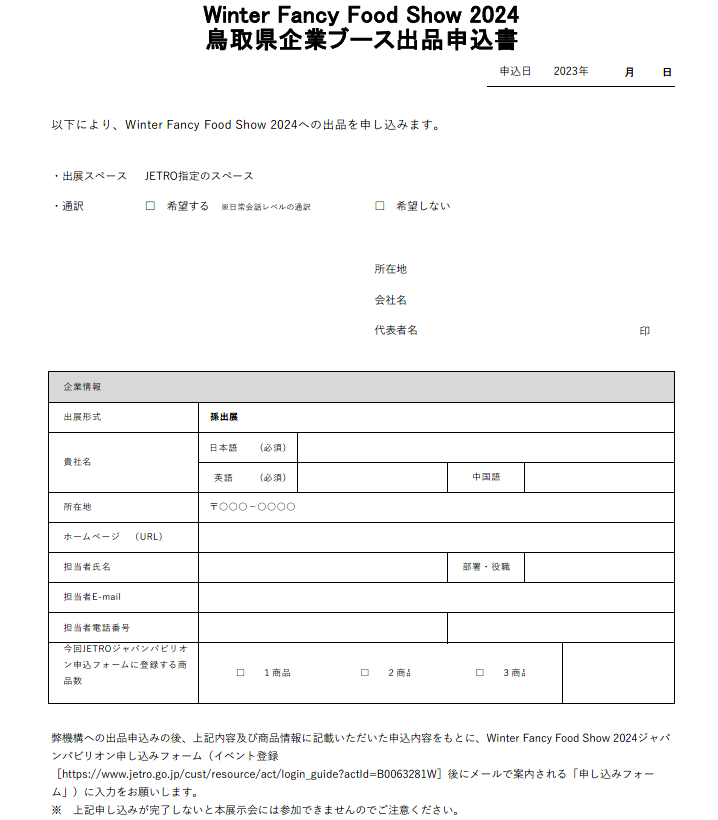 